Hei Da var september og siste rest av sommeren over. September gikk fort med mye som har skjedd, mange aktiviteter som: lesekvart (språkaktiviteter), formingsaktiviteter, turer og fysiskaktiviteter. Barna har også blitt godt kjent med hverandre. Månedsplanen for oktober er i gang og det blir tur dag hver tirsdag. Vi fortsetter med temaet: NATUR For dere som ønsker foreldresamatale, tidspunkt kommer senere. Det blir hengt opp et lapp med tidspunkter og ønsket dag. Praktisk info:Husk å ta med ekstra uteklærHusk klær etter vær som: Ull, votter, lue og vintersko/cherrox.Husk å ta med tøy hjem i helgene og gå igjennom hva dere har her Husk å merketøy med navn Uke 41 er høstferie og barnehagen er åpen. For dere som ønsker å ta fri, vennligst skriv dere opp på listen som henger med inngangsdøren. Tilbakeblikk fra måneden som gikk:I september har vi kommet oss rundt i nærmiljø. Vi har hatt brannvernuke, og snakk om dette på samling. Høsten har satt i gang med både regn, vind og andre farger i naturen. Vi har vært ute og funnet: tusenbein, padde (frosk), skolopender, moll og meitemark og lekt fritt i skogen.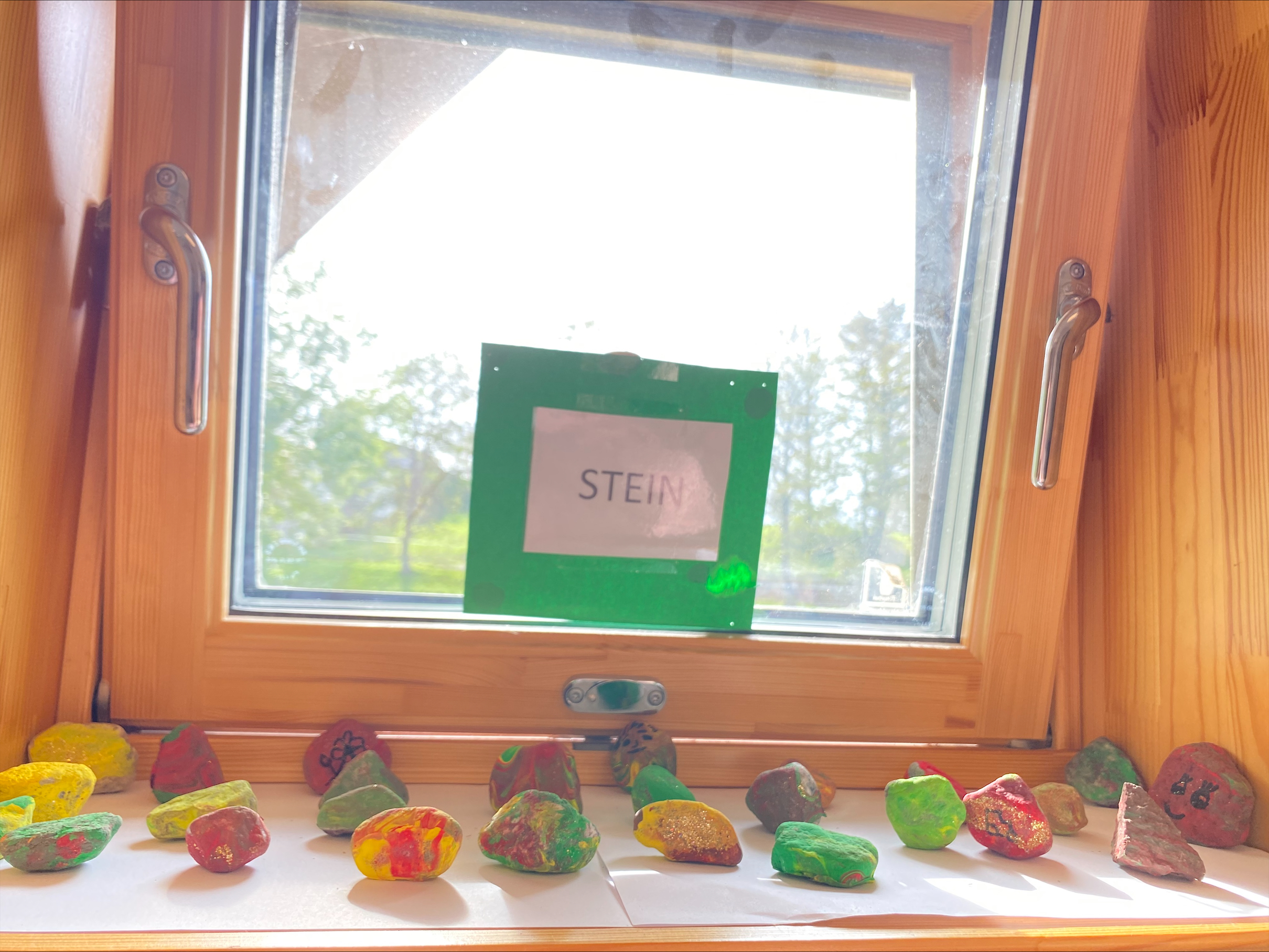 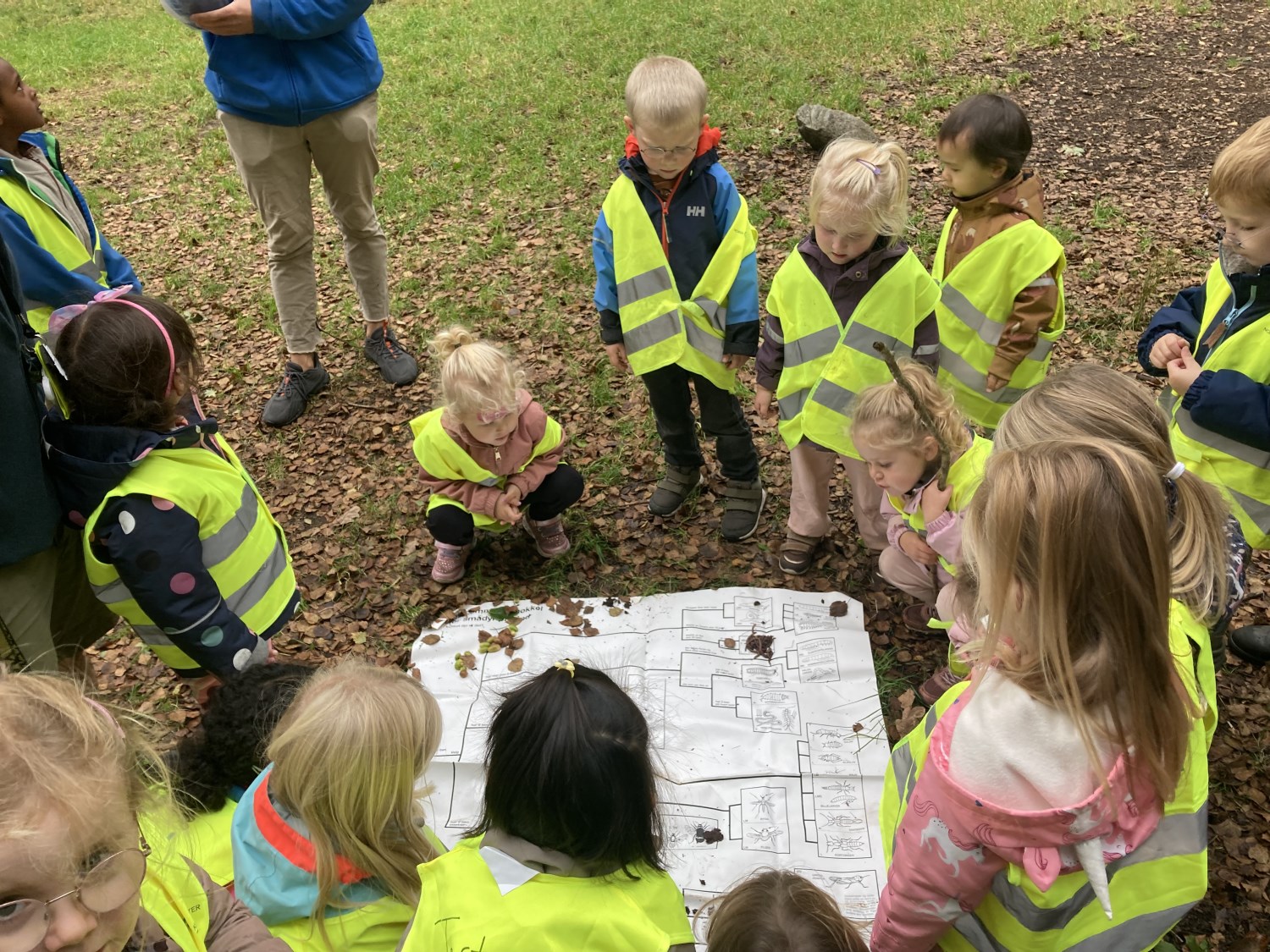 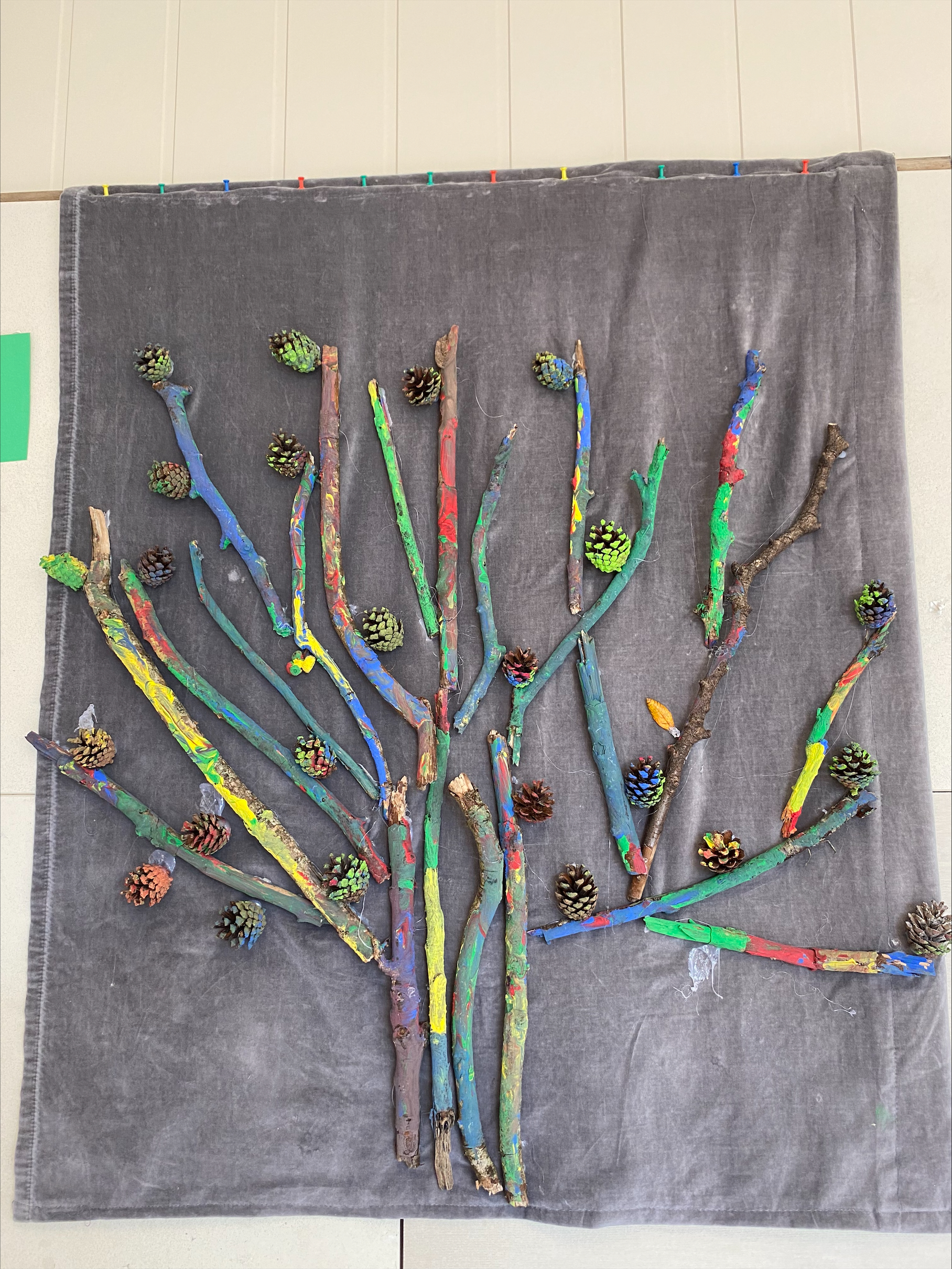 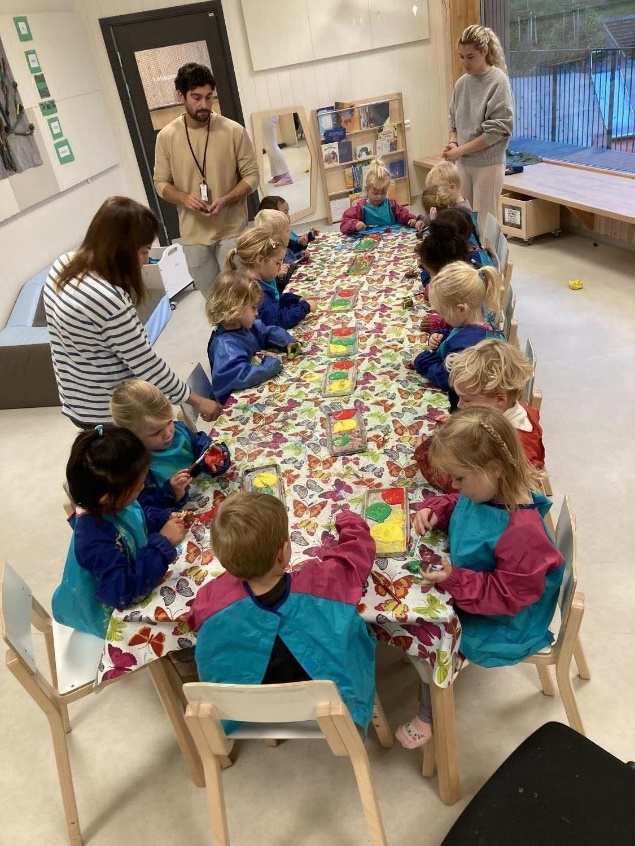 Bursdag: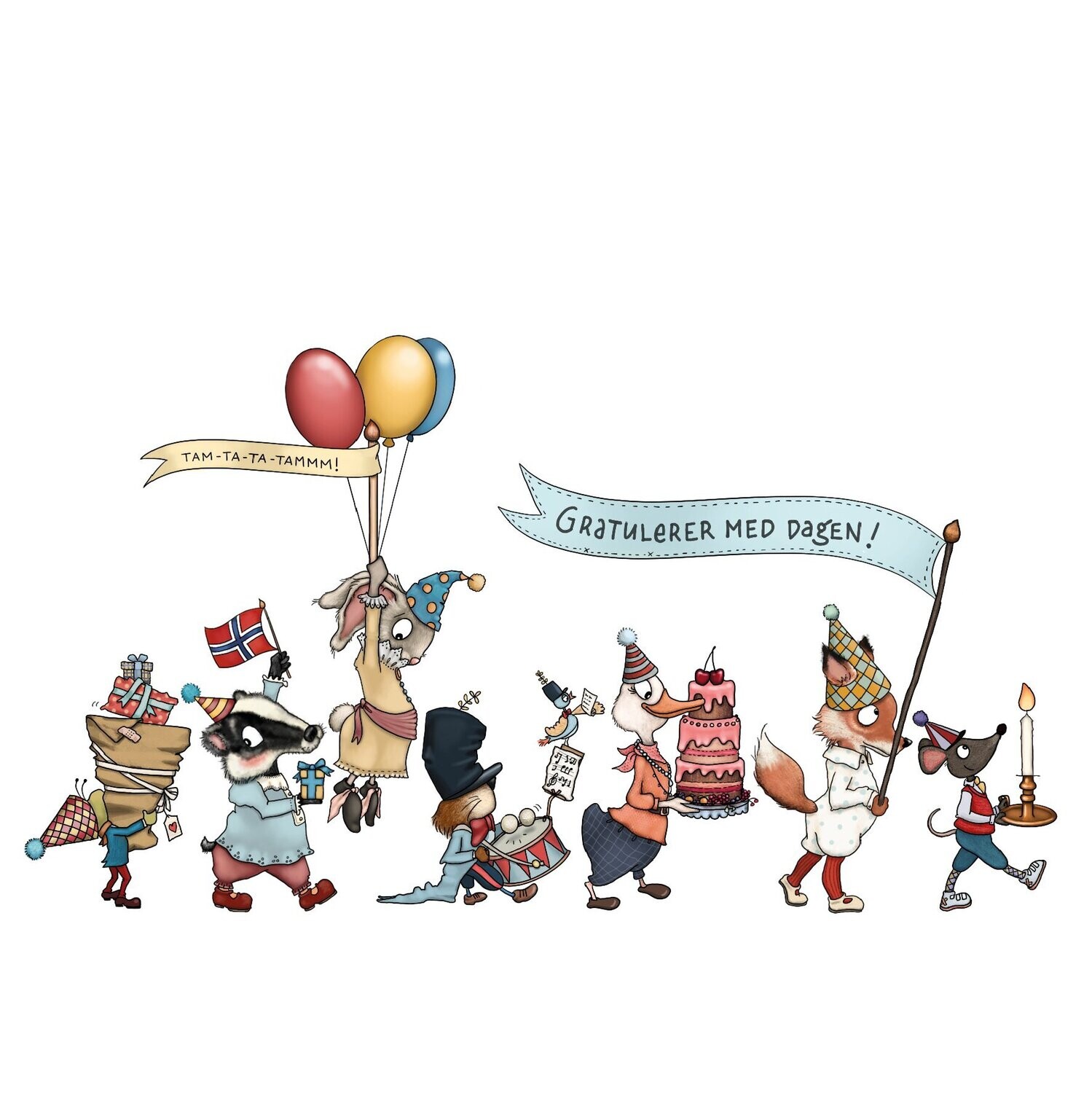 Noah blir 3år.Agnes blir 4år.Ella blir 4år.Birk blir 5år.Yutong blir 4år. Er det noe dere lurer på eller ønsker å snakke med oss om er det bare å ta kontakt. Vi ønsker alle en god måned!Hilsen: ROMLING  